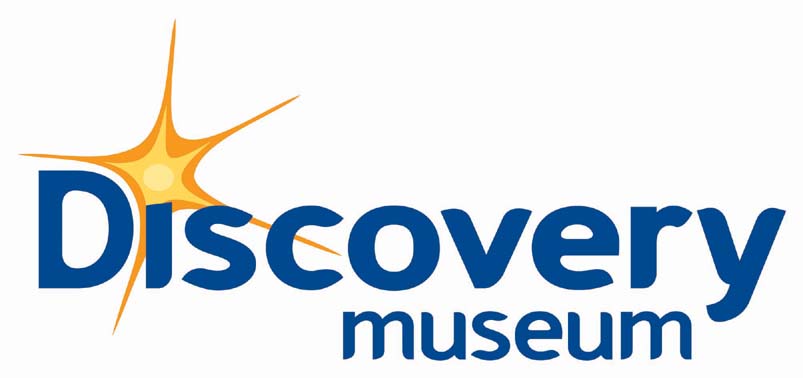 Newcastle Story Scavenger HuntCan you find all of these objects in the Newcastle Story gallery on the ground floor? Tick the box when you find them.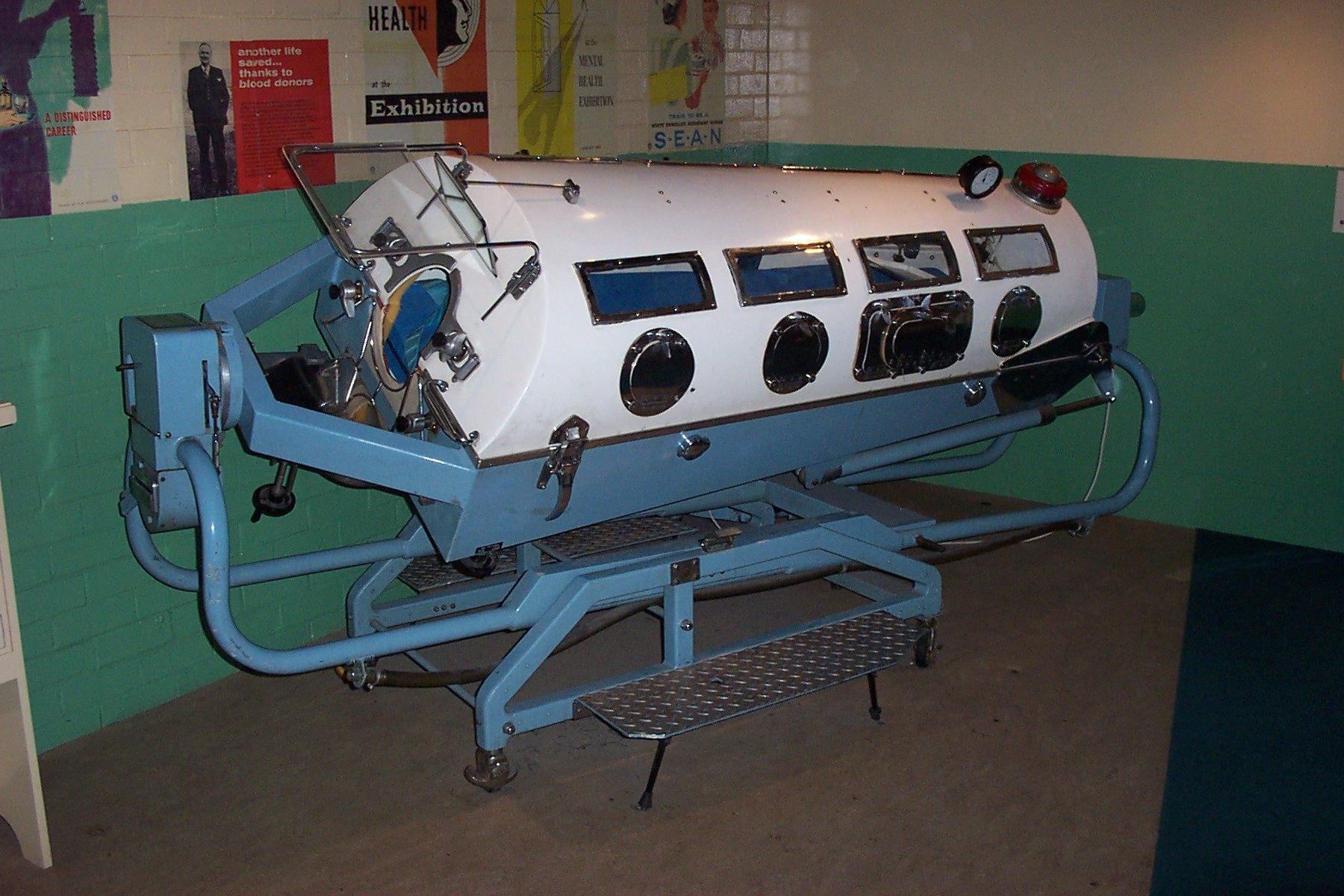 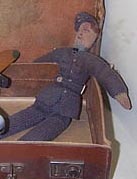 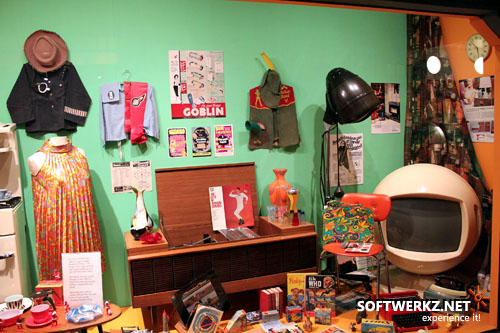 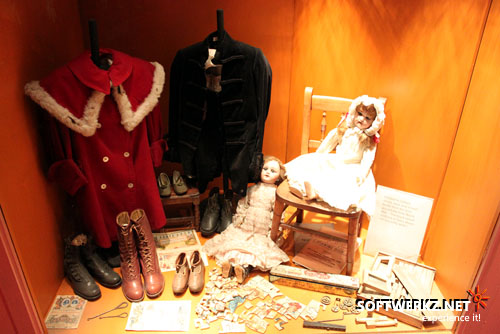 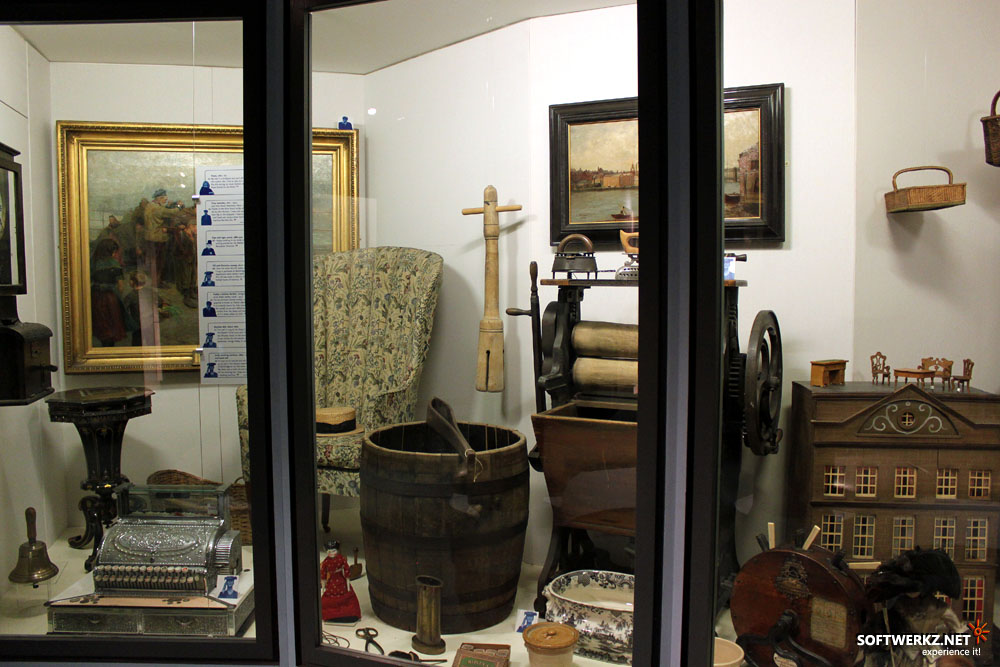 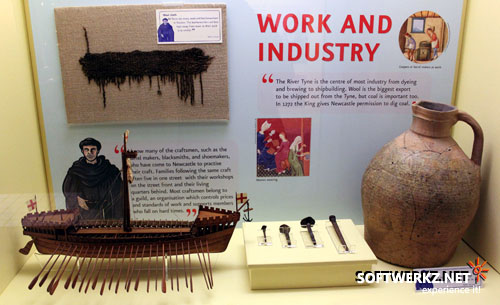 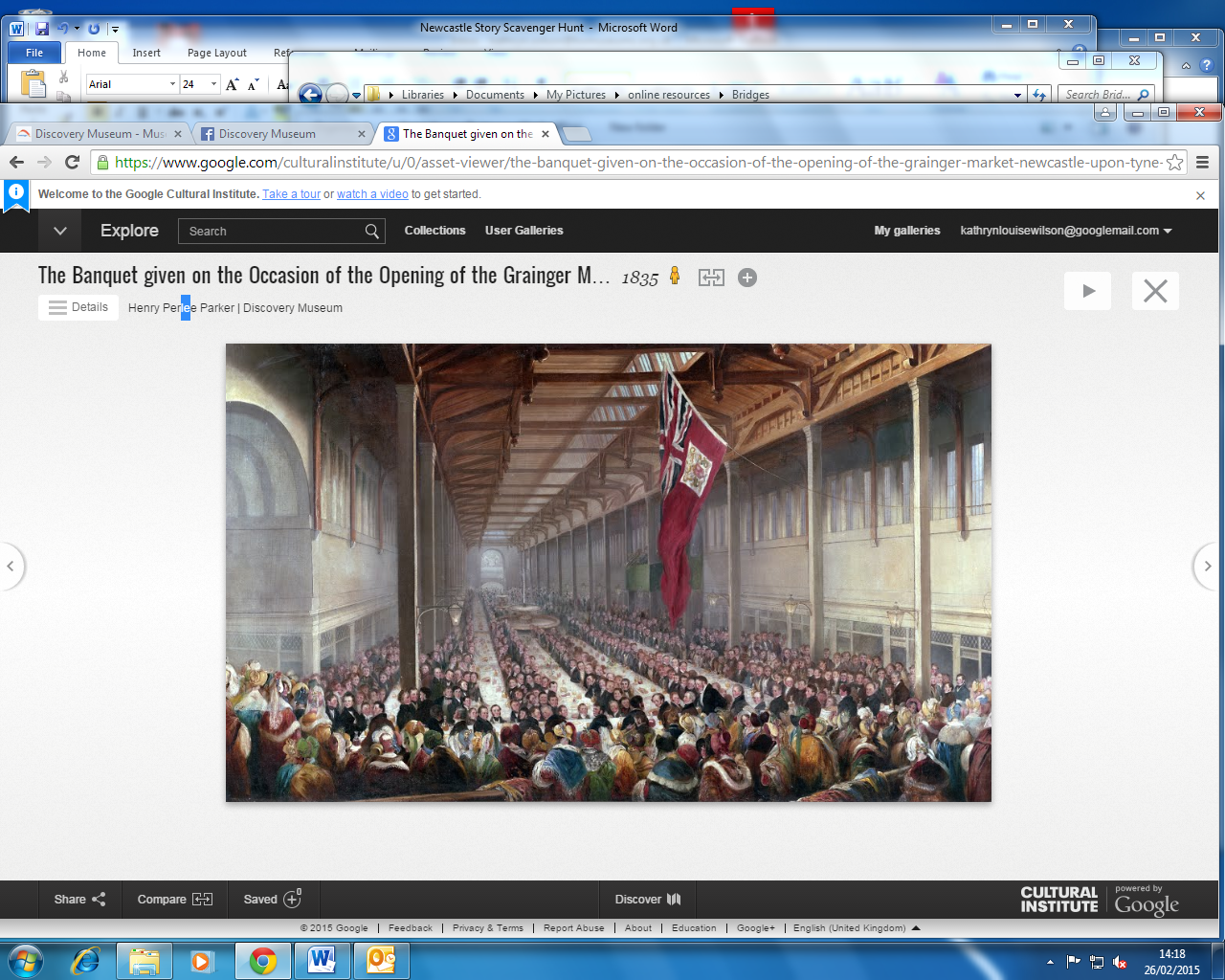 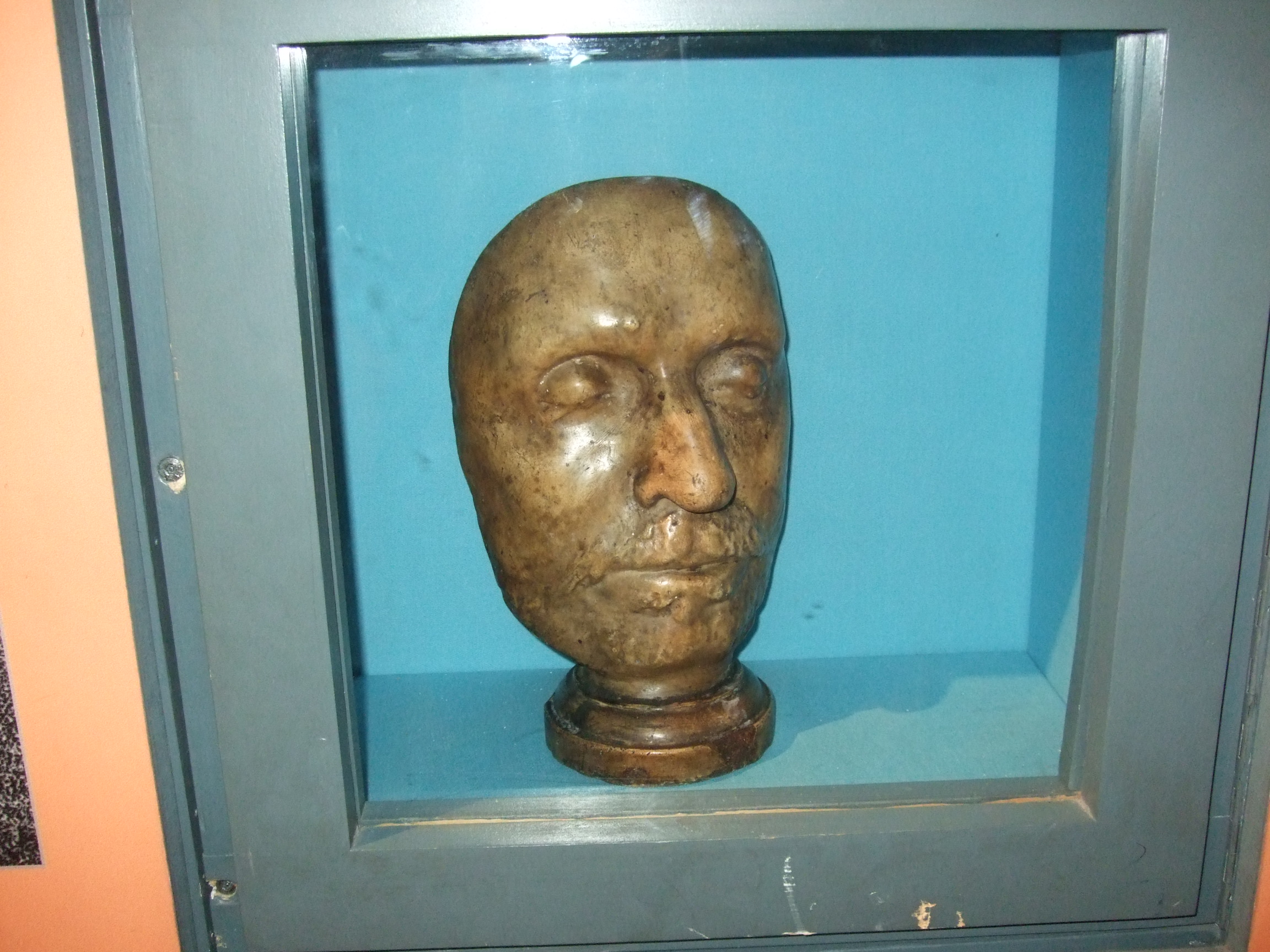 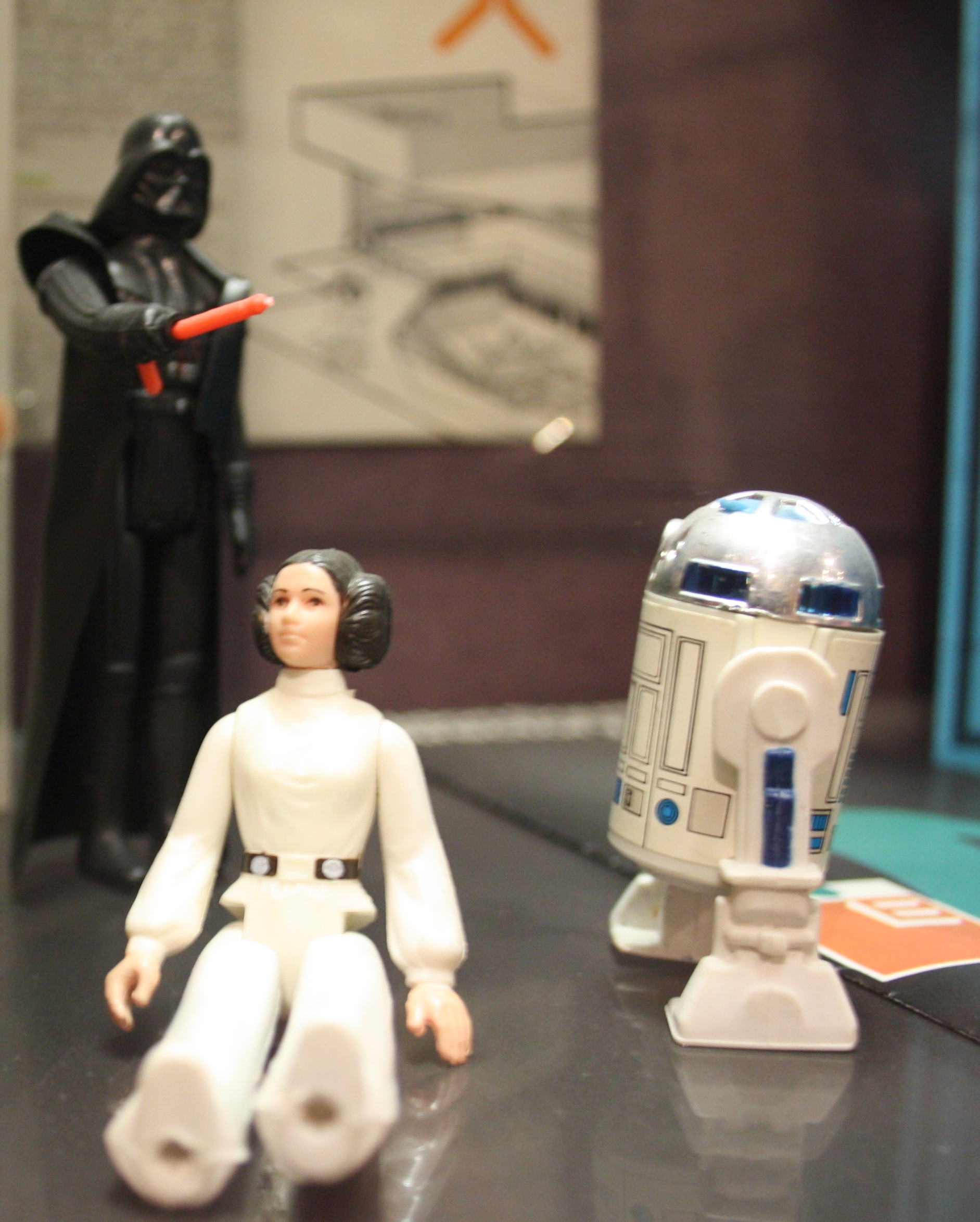 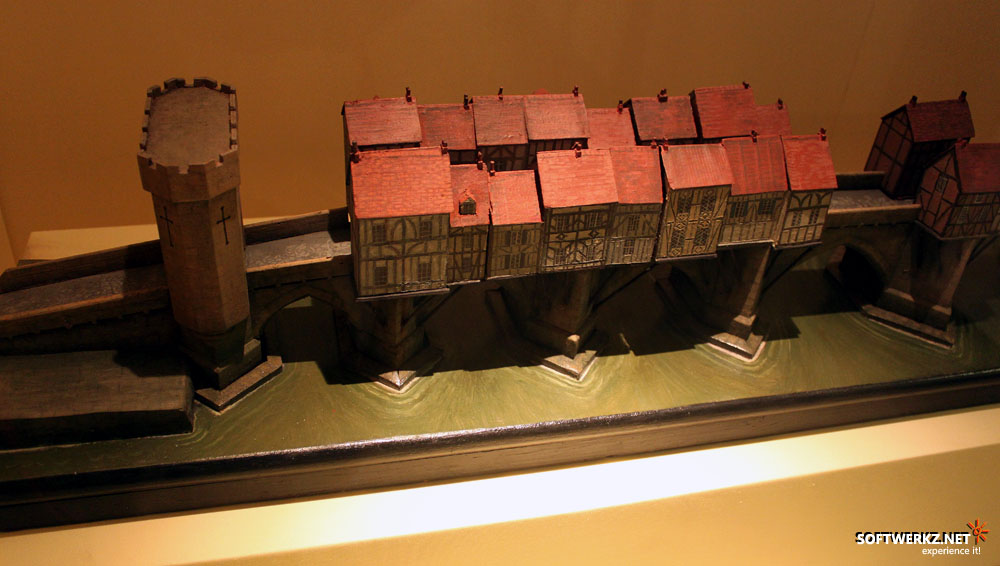 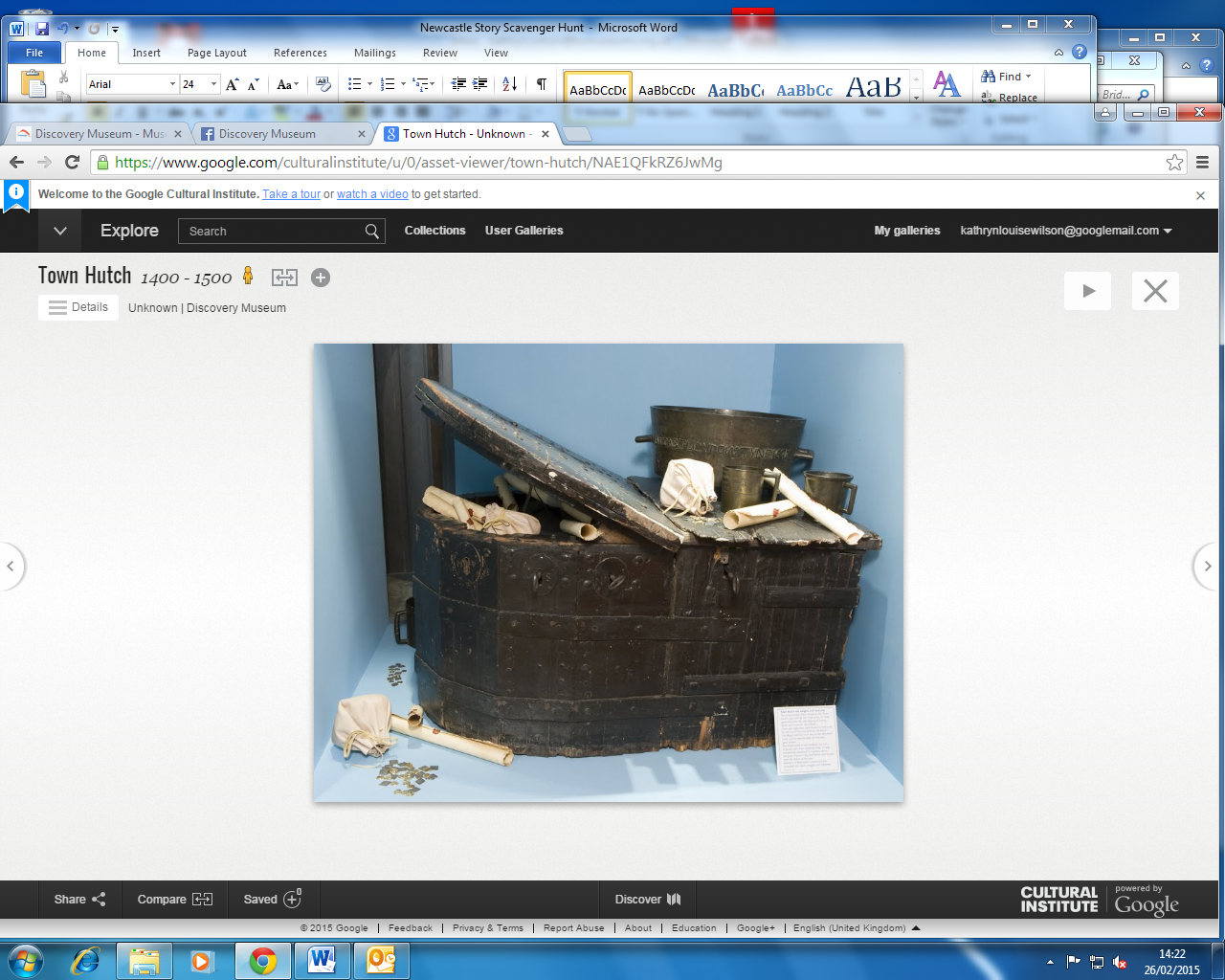 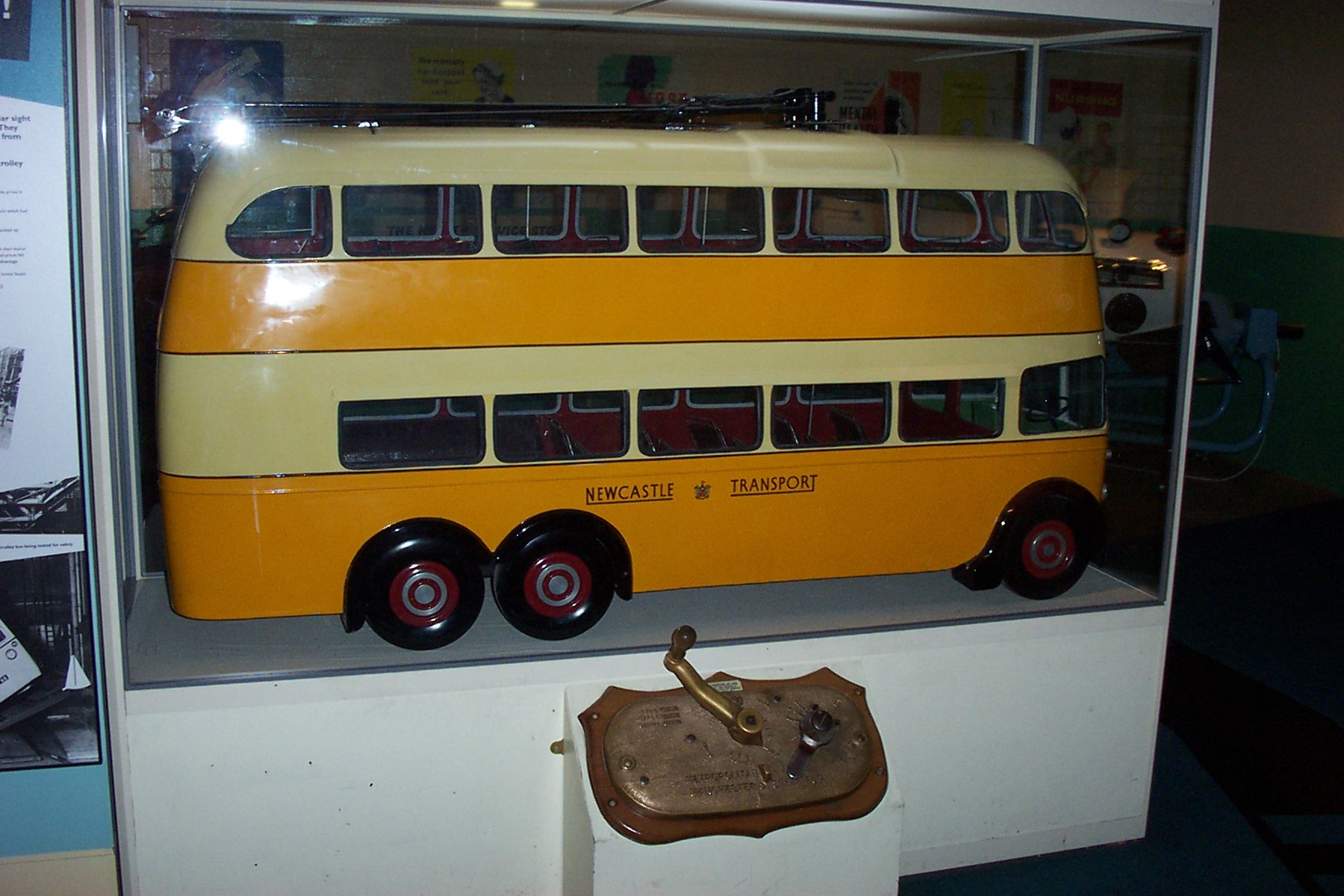 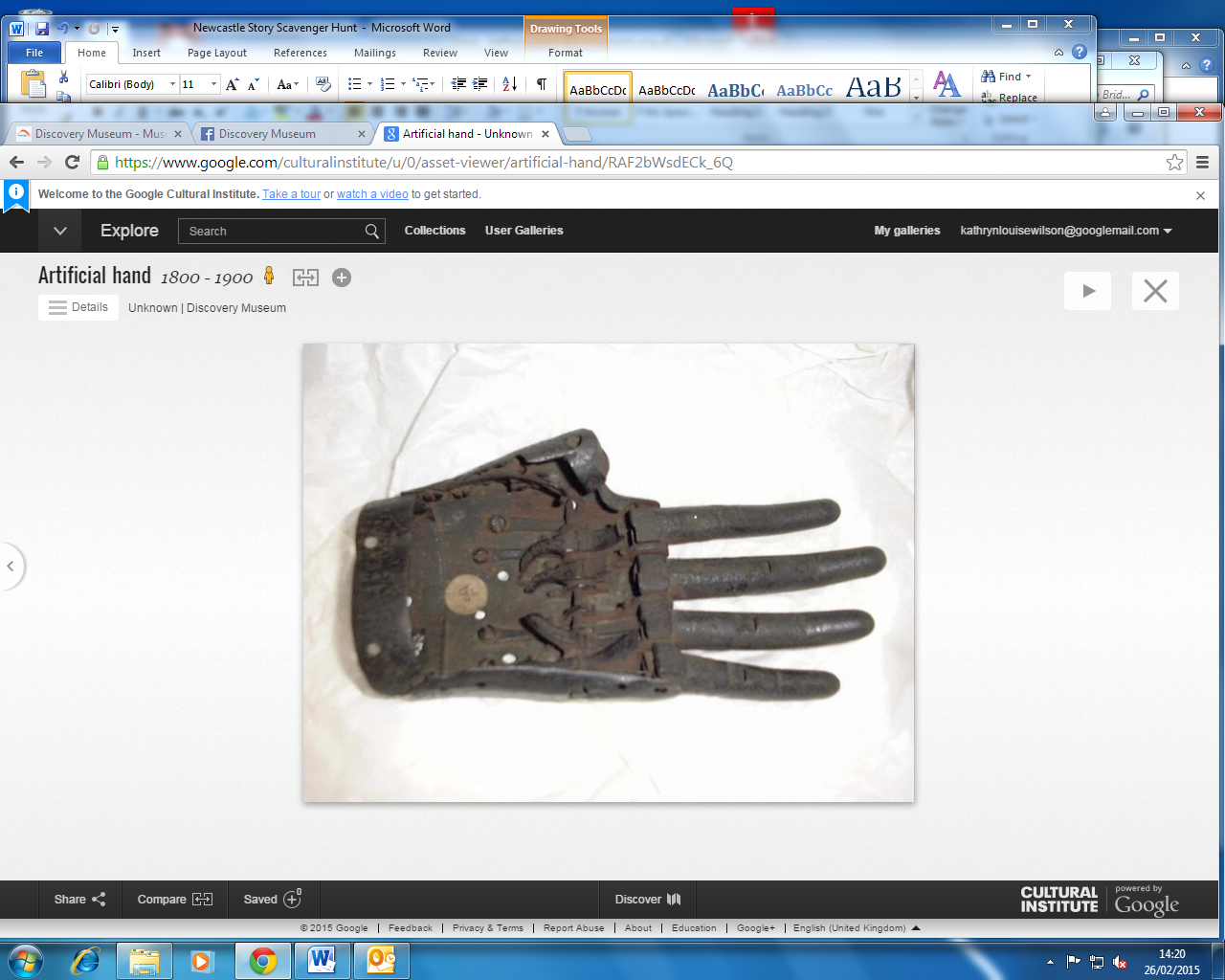 